Eventi  Orientamento 2017/18CAVAGLIÀ - Via Gersen 16ISTITUTO PROFESSIONALE DEI  SERVIZIPER L’ENOGASTRONOMIA E L’OSPITALITA’ ALBERGHIERAENOGASTRONOMIA (cucina)SERVIZI di SALA e di VENDITAACCOGLIENZA TURISTICASono previste lezioni simulate per alunni delle scuole medie durante l’orario scolastico del  mattino.Per le prenotazioni contattare: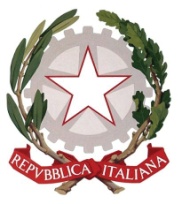 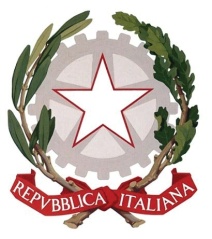 ISTITUTO di ISTRUZIONE SUPERIORE“Gae Aulenti”ISTITUTO di ISTRUZIONE SUPERIORE“Gae Aulenti”ISTITUTO di ISTRUZIONE SUPERIORE“Gae Aulenti”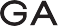 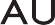 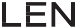 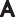 I.I.S. “R. Vaglio”  BiellaI.I.S. “R. Vaglio”  BiellaI.P.S.S.A.R. “E. Zegna” Mosso - Cavaglià - Biella             I.P.S.I.A. “G. Ferraris”           Biella             I.P.S.I.A. “G. Ferraris”           BiellaSabato 18 novembreOre : 10.00 -17-00OPEN DAYSabato 02 dicembreOre : 10.00 -17-00OPEN DAYLunedi  15 gennaioDalle ore 19.00Scuola ApertaSabato 27 gennaioOre : 10.00 -17-00OPEN DAYMartedi 23 gennaioDalle ore 19.30Ristorante didattico(aperto a tutti)Mercoledì 31 gennaioDalle ore 19.30Ristorante didattico(aperto a tutti)Serate di presentazione di TUTTI i corsi  Viale Macallè- BiellaSerate di presentazione di TUTTI i corsi  Viale Macallè- Biella0re 20.30 Giovedì 30 Novembre0re 20.30 Lunedì 22 Gennaio Prof. ssa  CARRERATel. 0161 966575